Welternährung neu denken.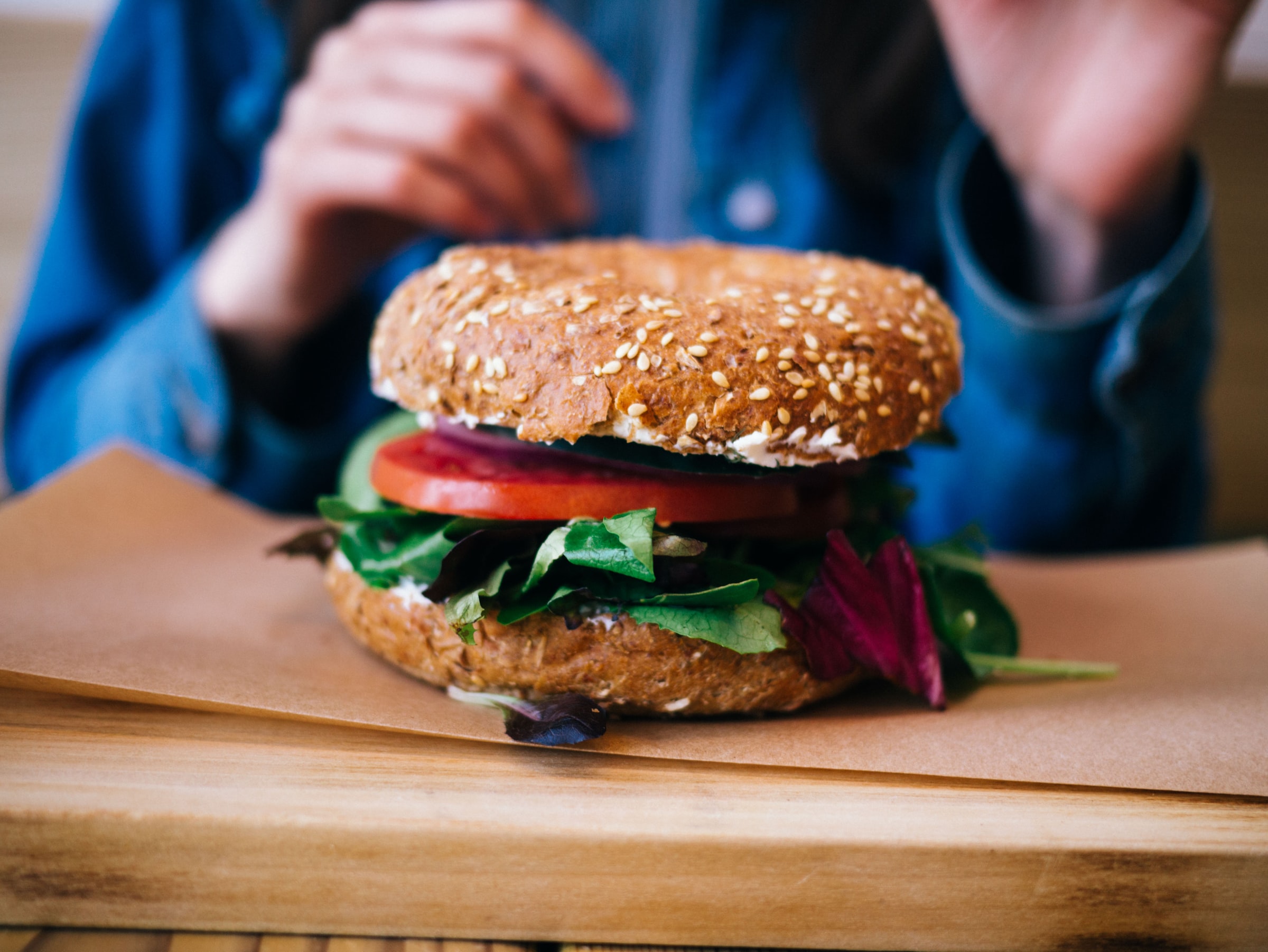 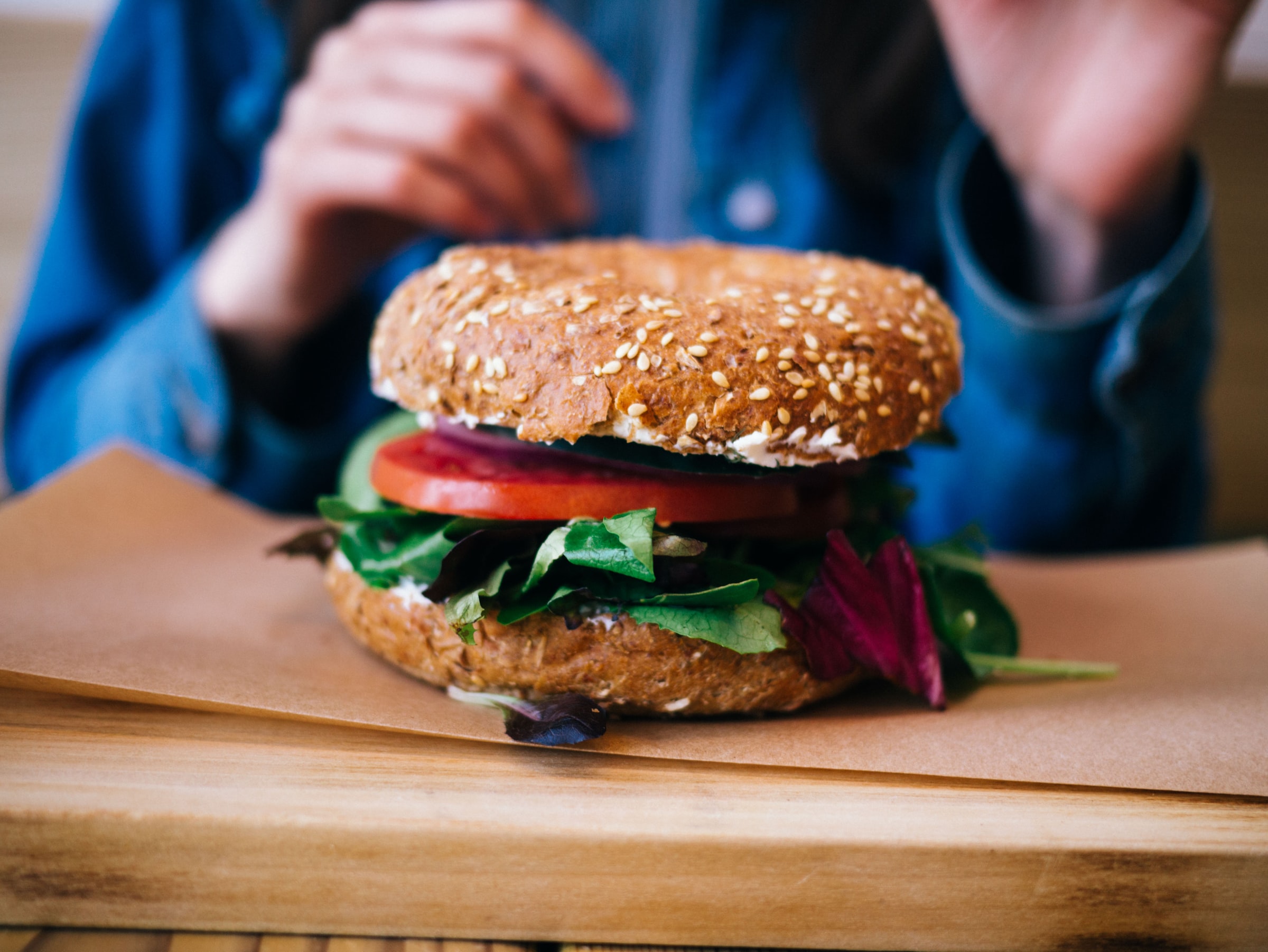 Materialien und Medien zum weltweiten Ernährungswandelwww.Welthaus.de/Bildung/Welternaehrung-neu-denkenUnterrichtsmodule/Lernmodule
auf unserem USB-Stick:Unterrichtsmaterialien Sek. IM-2: Hauptschule-Wirtschaft-Warum die Menschheit immer dicker wird.M-3: Realschule-Biologie-Gesundheitsrisiko Übergewicht.M-4: Gymnasium-Wirtschaft-Politik-Der mündige Fastfood-Konsument.M-5: Gymnasium-Erdkunde-Länderprofile und Ernährungslagen.M-6: Gymnasium-ev. Religion-Immer auf die Dicken.M-7: Gymnasium-kath. Religion-Immer auf die Dicken.M-8: Gesamtschule-Gesellschaftslehre-Der mündige Fastfood-Konsument.M-9: Gesamtschule-Hauswirtschaft-Ernährungswandel in DeutschlandUnterrichtsmaterialien Sek. IIM-10: GY/GE-Geographie-Weltweiter Ernährungswandel M-11: GY/GE-Geographie-Erscheinungsformen der Fehlernährung.M-12: GY/GE-SoWi-Gesündere Ernährung durch Bevormundung?M-13: GY/GE-Ernährungslehre-Grenzen der Ernährungsberatung.M-14: GY/GE-Ernährungslehre-Die Fleisch FrageM-15: GY/GE-ev. Religion-Ernährungsethik.M-16: GY/GE-kath. Religion-Ernährungsethik.M-17: GY/GE-Englisch-Obesity in South Africa.M-18: GY/GE-Spanisch-Obesidad en México.M-19: GY/GE-Deutsch-Streitpunkt BMI.M-20: GY/GE-Geographie-In Zukunft Insekten?Unterrichtsmaterialien BerufsschuleB-1: Politik-GL-Die Fastfood-FalleB-2: Politik-GL-Gesundes Essen können wir uns nicht leistenB-3: ev-kath-Religion: Wer ist schuld am Übergewicht?B-4: ev-kath-Religion: Ein schlechtes Gewissen?Lernmodule für ErwachseneEB-1: Weltweite Pandemie FehlernährungEB-2: Das Geschäft mit der ArmutM-10: GY/GE-Geographie-Weltweiter Ernährungswandel M-19: GY/GE-Deutsch-Streitpunkt BMI.M-20: GY/GE-Geographie-In Zukunft Insekten?S-5: Thesenpapier zu „Welternährung neu denken“P-1: Powerpoint-Präsentation „Welternährung neu denken“.P-2: Powerpoint-Präsentation „Welternährung neu denken“ mit Audio.Module für LehrerbildungL-1: Modul LehrerfortbildungL-2: Modul für LAA-Studierende (Fach: Ernährungslehre)Filme/MedienV-1: Film „Das Geschäft mit der Armut“ (43 Min.). Beschreibung: V-1-MV-2: Kurzvideo „Übergewicht–ein globales Problem“ (5 Min.). Beschreibung: V-2-MV-3: Film Dick, dicker, fettes Geld (Ausschnitte, 13 min.). Beschreibung: V-3-MV-4-M: Filmbeschreibung des Gesamtfilms „Dick, dicker, fettes Geld“V-5-M: Filmbeschreibung Kurzvideo „Dick, dicker, fettes Geld“ (5 Min.)V-6: Erklärfim „Welternährung neu denken“ (5:30 Min.)Spiele/Quiz/FotosS-2: Kahoot-QuizS-3: Ampelspiel zur WelternährungS-1: Erläuterungen zur FotokarteiKartenspiel „Standpunkte zur Welternährung“ (im Lernpaket zu finden).Thema: Weltweiter ErnährungswandelM-2: Hauptschule-Wirtschaft-Warum die Menschheit immer dicker wird.M-5: Gymnasium-Erdkunde-Länderprofile und Ernährungslagen.M-10: GY/GE-Geographie-Weltweiter Ernährungswandel M-20: GY/GE-Geographie-In Zukunft Insekten?P-1: Powerpoint-Präsentation „Welternährung neu denken“.P-2: Powerpoint-Präsentation „Welternährung neu denken“ mit Audio.M-9: Gesamtschule-Hauswirtschaft-Ernährungswandel in DeutschlandEB-1: Weltweite Pandemie FehlernährungV-2: Kurzvideo „Übergewicht–ein globales Problem“ (5 Min.). Beschreibung: V-2-MV-3: Film Dick, dicker, fettes Geld (Ausschnitte, 13 min.). Beschreibung: V-3-MV-4-M: Filmbeschreibung des Gesamtfilms „Dick, dicker, fettes Geld“V-5-M: Filmbeschreibung Kurzvideo „Dick, dicker, fettes Geld“ (5 Min.)Thema: ÜbergewichtM-2: Hauptschule-Wirtschaft-Warum die Menschheit immer dicker wird.M-3: Realschule-Biologie-Gesundheitsrisiko Übergewicht.B-3: ev-kath-Religion: Wer ist schuld am Übergewicht?M-17: GY/GE-Englisch-Obesity in South Africa.M-18: GY/GE-Spanisch-Obesidad en México.M-19: GY/GE-Deutsch-Streitpunkt BMI V-3: Film Dick, dicker, fettes Geld (Ausschnitte, 13 Min.). Beschreibung: V-3-MV-4-M: Filmbeschreibung des Gesamtfilms „Dick, dicker, fettes Geld“V-5-M: Filmbeschreibung Kurzvideo „Dick, dicker, fettes Geld“ (5 Min.)Thema: FastfoodM-4: Gymnasium-Wirtschaft-Politik-Der mündige Fastfood-Konsument.M-8: Gesamtschule-Gesellschaftslehre-Der mündige Fastfood-Konsument.B-1: Politik-GL-Die Fastfood-FalleThema: Fehlernährung/HungerM-11: GY/GE-Geographie-Erscheinungsformen der Fehlernährung.M-14: GY/GE-Ernährungslehre-Die Fleisch FrageP-1: Powerpoint-Präsentation „Welternährung neu denken“.P-2: Powerpoint-Präsentation „Welternährung neu denken“ mit Audio.V-2: Kurzvideo „Übergewicht–ein globales Problem“ (5 Min.). Beschreibung: V-2-MV-3: Film Dick, dicker, fettes Geld (Ausschnitte, 13 min.). Beschreibung: V-3-MV-4-M: Filmbeschreibung des Gesamtfilms „Dick, dicker, fettes Geld“V-5-M: Filmbeschreibung Kurzvideo „Dick, dicker, fettes Geld“ (5 Min.)Thema: Umgang mit den „Dicken“M-6: Gymnasium-ev. Religion-Immer auf die Dicken.M-7: Gymnasium-kath. Religion-Immer auf die Dicken.M-12: GY/GE-SoWi-Gesündere Ernährung durch Bevormundung?M-13: GY/GE-Ernährungslehre-Grenzen der Ernährungsberatung.B-3: ev-kath-Religion: Wer ist schuld am Übergewicht?V-3: Film Dick, dicker, fettes Geld (Ausschnitte, 13 min.). Beschreibung: V-3-MV-4-M: Filmbeschreibung des Gesamtfilms „Dick, dicker, fettes Geld“V-5-M: Filmbeschreibung Kurzvideo „Dick, dicker, fettes Geld“ (5 Min.)Fächerbezug: BiologieM-3: Realschule-Biologie-Gesundheitsrisiko Übergewicht.Fächerbezug: Erdkunde/GeographieM-5: Gymnasium-Erdkunde-Länderprofile und Ernährungslagen.M-10: GY/GE-Geographie-Weltweiter Ernährungswandel M-11: GY/GE-Geographie-Erscheinungsformen der Fehlernährung.M-20: GY/GE-Geographie-In Zukunft Insekten?Fächerbezug: Ernährungslehre/HauswirtschaftM-9: Gesamtschule-Hauswirtschaft-Ernährungswandel in DeutschlandM-13: GY/GE-Ernährungslehre-Grenzen der Ernährungsberatung.M-14: GY/GE-Ernährungslehre-Die Fleisch FrageFächerbezug: FremdsprachenM-17: GY/GE-Englisch-Obesity in South Africa.M-18: GY/GE-Spanisch-Obesidad en México.Fächerbezug: ReligionM-6: Gymnasium-ev. Religion-Immer auf die Dicken.M-7: Gymnasium-kath. Religion-Immer auf die Dicken.M-15: GY/GE-ev. Religion-Ernährungsethik.M-16: GY/GE-kath. Religion-Ernährungsethik.B-3: ev-kath-Religion: Wer ist schuld am Übergewicht?B-4: ev-kath-Religion: Ein schlechtes Gewissen?Fächerbezug: Wirtschaft/Politik/GL/SoWiM-4: Gymnasium-Wirtschaft-Politik-Der mündige Fastfood-Konsument.M-8: Gesamtschule-Gesellschaftslehre-Der mündige Fastfood-Konsument.M-12: GY/GE-SoWi-Gesündere Ernährung durch Bevormundung?B-1: Politik-GL-Die Fastfood-FalleB-2: Politik-GL-Gesundes Essen können wir uns nicht leisten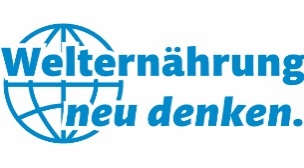 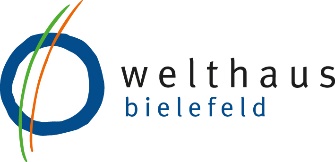 Wir danken für die finanzielle Förderung: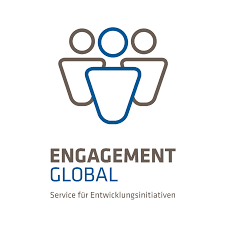 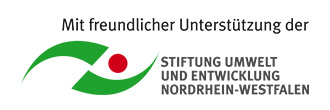 Unser Material steht unter Creative Commons-Lizenzen. Vervielfältigung, Veröffentlichung und sogar Bearbeitung sind bei uns ausdrücklich gestattet. 
Bei Veröffentlichung müssen die von den Urhebern vorgegebenen Lizenzen eingehalten und der Urheberhinweis genannt werden.
Lizenzbedingungen: Creative Commons CC BA SA 4.0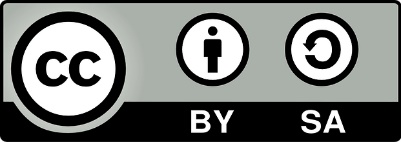 Urheberhinweis: Welthaus Bielefeld. Website: www.welthaus.de/bildung